Игра:В этой игре ребенку дается ряд вопросов, касающихся времен и         месяцев года. Эту игру можно      провести в виде соревнования.      Обратите внимание, в каких ответах были ошибки и поиграйте в такую игру еще раз, чтобы закрепить       материал.Вопросы:Можно ли весной собрать урожай яблок?Правда ли, что апрель бывает в    середине  лета?Правда ли, что перед июнем бывает июль?В августе расцветают первые       цветы?Лето бывает перед весной?Всегда ли после осени наступает  зима?Можно ли в июне слепить             снеговика?Правда ли, что год начинается с  декабря?Можно ли зимой встретить зайца в белой шубке?Используйте в игре различные                лабиринты, таблицы (крестики-нолики и т.д.),  зеркальный рисунок, недописанные буквы, хорошо известная игра «Твистер»  также поможет в игре  с ребенком. Известная игра «Классики», «Ресторанчики», «Резиночка»,   прыгалки. Дома, и в школе дежурив по столовой скажите, с какой стороны      ставить столовые приборы.А еще можно завязывать и развязывать морские узлы, складывать оригами,     собирать пространственные   головоломки, складывать рамочки,  кубики, играть в кубики Коса, искать клад ориентируясь по компасу,  узнавать на ощупь  сложенные в мешочек мелкие предметы.Надеюсь, что в данном буклете вы сможете  найти нужные Вам советы, игры, информацию, а ваш ребенок станет лучше ориентироваться в пространстве.у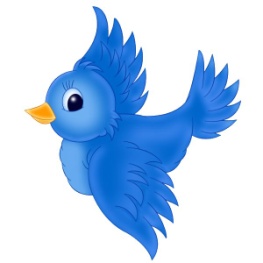 Развиваем пространственные представления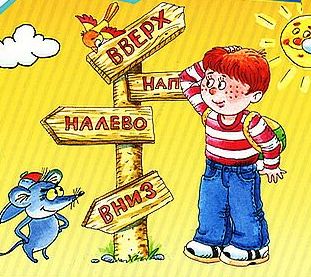 Почему ребенку с хорошей памятью так трудно запомнить времена года и последовательность месяцев в году?Почему возникают трудности при определении времени по часам?Как сделать так, чтобы ребенок наконец-то запомнил, где у него правая, а где левая рука?Почему ребенок пишет буквы и цифры зеркально?Почему при письме заезжает за поля?Почему никак не может понять условие задачи?Одной из причин возникновения подобных трудностей может являться недостаточная сформированности у ребенка пространственных представлений.Что же такое пространственные представления и зачем они нужны?Пространственные  представления  - это представления о пространственно-временных свойствах и отношениях, величине, форме, относительном расположении объектов.Чтобы ребенок успешно учился в школе, ему надо свободно ориентироваться в пространстве и владеть основными пространственными понятиями.Пространственные представления необходимы для обучения ребенка счету, письму, рисованию, чтению.    Не стоит забывать и о бытовых ситуациях, в которых также нужны   пространственные представления.Обуваясь, отличить     правый и                                         левый      ботинок; Заправляя кровать, положить одеяло   вдоль, а не  поперек;Перемещаясь в пространстве помещения, не задевать мебель, углы и дверные косяки.Для того чтобы, в школьной жизни ребенка, не возникало выше описанных проблем, предлагается несколько советов, игр.В быту старайтесь как можно чаще                            использовать слова, обозначающие                     пространственные характеристики           среды: вперед, назад, вправо,     влево,           ближе, дальше, правее, левее,           перед, за, выше, ниже, на, под, справа от, между, внутри,  сзади и т.д.  Игра: Коснись правой рукой своего носа.Прыгни на двух ногах в лево.Прыгни три раза на правой ноге влево и один раз вперед.Вытяни прямо левую руку, а правую подними вверх.Коснись правой рукой своего левого уха.Сделай один шаг назад и попрыгай  на  левой ноге.Согни правую ногу в колене, а левой рукой дотронься до своей правой  брови и т.д.Игра:Представь, что ты работаешь               помощником продавца канцтоваров. Чтобы покупатели лучше видели          товар, попробуй разложить его           разными     способами которые тебе    будет   называть продавец:Положи карандаш на тетрадь;Положи тетрадь между ластиком    карандашом;Положи карандаш так, чтобы он     одновременно оказался под   тетрадью и ластиком;Положи ластик ближе к                      карандашу, чем к тетради;Положи тетрадь слева от карандаша, но справа от ластика;Положи карандаш справа от тетради и ластика;Положи карандаш над тетрадью и под ластиком;Положи  ластик между тетрадью и карандашом»